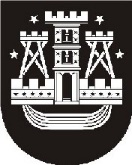 KLAIPĖDOS MIESTO SAVIVALDYBĖSADMINISTRACIJOS DIREKTORIUSĮSAKYMASDĖL pavyzdinių finansinio veiklos plano formų patvirtinimo2011-12-12 Nr. AD1-2494KlaipėdaVadovaudamasi Lietuvos Respublikos vietos savivaldos įstatymo 16 straipsnio 3 dalies 9 punktu, 29 straipsnio 8 dalies 7 punktu, Lietuvos Respublikos valstybės ir savivaldybės įmonių įstatymo 4 straipsnio 4 dalies 1 punktu, Lietuvos Respublikos Vyriausybės . birželio 19 d. nutarimo Nr. 642 „Dėl valstybės ir savivaldybių turtinių ir neturtinių teisių įgyvendinimo valstybės ir savivaldybės įmonėse“ 1 punktu, Lietuvos Respublikos akcinių bendrovių įstatymo 18 straipsnio 1 dalimi, Lietuvos Respublikos Vyriausybės . birželio 6 d. nutarimo Nr. 567 „Dėl valstybės ir savivaldybių turtinių ir neturtinių teisių įgyvendinimo akcinėse bendrovėse ir uždarosiose akcinėse bendrovėse“ 2.1 punktu, Lietuvos Respublikos Vyriausybės . rugsėjo 26 d. nutarimo Nr. 1025 „Dėl valstybės ir savivaldybių turtinių ir neturtinių teisių įgyvendinimo viešosiose įstaigose“ 2.5.1.3 punktu ir įgyvendindama Klaipėdos miesto savivaldybės tarybos 2011 m. lapkričio 24 d. sprendimą Nr. T2-373: 1. Tvirtinu pridedamas savivaldybės įmonių, viešųjų įstaigų (išskyrus sveikatos priežiūros įstaigas), akcinių ir uždarųjų akcinių bendrovių, kurių dalyvė yra Klaipėdos miesto savivaldybė, pavyzdines finansinio veiklos plano formas:1.1. Įmonės (įstaigos) prognozuojamų 200n–200(n+2) metų pajamų formą (FP-1);1.2. Įmonės (įstaigos) prognozuojamų 200n–200(n+2) metų sąnaudų formą (FP-2);1.3. Įmonės prognozuojamų 200n–200(n+2) metų pelno (nuostolių) ataskaitos formą (FP-3);1.4. Įstaigos prognozuojamų 200n–200(n+2) metų veiklos rezultatų ataskaitos formą (FP-4);1.5. Įmonės (įstaigos) prognozuojamų 200n–200(n+2) metų investicijų ir jų finansavimo šaltinių formą (FP-5);1.5. Įmonės (įstaigos) prognozuojamos 200n–200(n+2) metų balansinės ataskaitos formą (FP-6);1.6. Įmonės (įstaigos) prognozuojamų 200n–200(n+2) metų suvestinių finansinių rodiklių formą (FP-7);1.6. Įmonės prognozuojamų 200n metų turto įsigijimo ir skolinimosi plano formą (FP-8).1.7. Informacijos apie įmonės (įstaigos) darbuotojų darbo užmokestį 200n metų formą (FP-9).2. Nustatau, kad savivaldybės įmonių, viešųjų įstaigų (išskyrus sveikatos priežiūros įstaigas), akcinių ir uždarųjų akcinių bendrovių, kurių dalyvė yra Klaipėdos miesto savivaldybė, vadovai strateginio veiklos plano įgyvendinimo ataskaitas pateikia:2.1. pusmetinę ataskaitą kartu su balansu ir pelno (nuostolio) ataskaita – ne vėliau kaip per 30 kalendorinių dienų pasibaigus pusmečiui;2.2. metinę ataskaitą – ne vėliau kaip iki gegužės 1 d.Šis įsakymas gali būti skundžiamas Lietuvos Respublikos administracinių bylų teisenos įstatymo nustatyta tvarka Klaipėdos apygardos administraciniam teismui.M. Petrauskaitė, tel. 39 61 792011-12-05 Savivaldybės administracijos direktorėJudita Simonavičiūtė